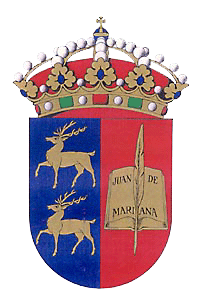 AYUNTAMIENTO DE LA PUEBLANUEVAPROVINCIA DE TOLEDO HOJA DE INSCRIPCION DE EQUIPOSNOMBRE DEL EQUIPODELEGADO REPRESENTANTE:DIRECCION Y TELEFONO DE CONTACTO (importante)COLOR DE LA EQUIPACION:TEL                              